A FEW CHANGES TO THIS YEAR’S PIE DAY EVENT!!Vendor hours will be 9:30am to 5:30pmMain Street will be closed all day, starting at 6am. Vendors will be allowed to enter from the south as done in the past to unload.  From 5:30pm to 6:45pm road will remain closed on Main Street for loading – any vehicles left on Main Street after 6:45pm need to move to the shoulders of the road as the road will open at 7pm to thru traffic in both north and southbound lanes. 2. NO Handicap or Vendor Parking Will be allowed on Main Street! Handicap and vendor parking will be at the south end of Freedom Park until the area is full. (Last year’s parking on Main Street was abused!!)3. Free Park and Ride Locations are also available for VendorsLocations are Braham Event Center and Saints Peter and Paul Catholic Church and St. Stephen’s Lutheran Church The Pie Day Committee and the Braham Police Department feel these changes are necessary for your safety, as well as the safety of our guests that attend Pie Day, and to make the day run smoothly!  Thank you for participating in our great Braham Pie Day!   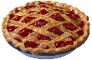 